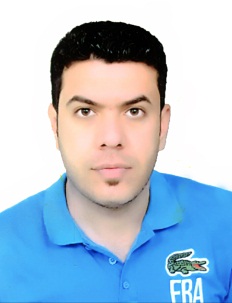 السيرة الذاتيةName: Anwar Abdul Rahim Ajel Sfaih.Nascent: 1985Last Name: Qaraghouli.Housing: hand Nasr- spend Rifai - Dhi Qar provinceMobile: 07808396797Academic achievement: Bachelor of management and economy.Specialization: Economy.Email: sosoamal77@gmail.com.Skills: work on the computer, Excel program, Alaakssz, PowerPoint, Word, Photoshop, formic And windows.,My hobbies:I love reading books, sports, travel, and readingMy career school:He studied primary school in Qadisiyah boys' school, and completed and medium-sized Jaafar Taiarellbennin School, and completed a study Prep victory in the junior high boys, and completed university studies in Wasit University College of Business and Economics.Anwar Abdul Rahim Ajel Sfaih.   Mobile: 07808396797      